TÜRKİYE ATLETİZM FEDERASYONU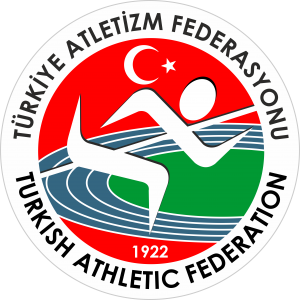 2017 SEZONU10000 M OLİMPİK BARAJ YARIŞMALARI STATÜSÜ           GENEL KONULAR:Yarışmalar, IAAF Teknik Kuralları ve TAF Yarışma Talimatına uygun olarak yapılacaktır.Sporcular yarışmalara 2017 sezonu vizeli lisansları ile katılacaklardır. Kulüp ya da ferdi lisansını ibraz edemeyen sporcular yarışmaya alınmayacaktır.Yarışmalara doğum yılları aşağıda belirtilen sporcular katılabilirler;TAF Yarışma Talimatı hükümleri uyarınca; 2000 doğumlular ve daha küçükler yarışmalara katılamazlar,1995-1996-1997 doğumlular istedikleri taktirde büyükler kategorisinde yarışabilirler.1998 ve 1999 doğumlu sporcular istedikleri takdirde büyükler kategorisinde yarışabilirler.Yarışmalara katılacak sporcu, temsilci ve antrenörlerin, Olimpik Baraj Geçme Yarışması için, Gençlik Hizmetleri ve Spor İl Müdürlüklerinden alacakları tasdikli kafile listelerini Federasyon mutemedine vermeleri gerekmektedir. Her Gençlik Hizmetleri ve Spor İl Müdürlüğü tek kafile listesi düzenleyecek, silinti, kazıntı ve isim ilavesi yapılmış listeler kabul edilmeyecektir.Yarışmaların kayıtları, bu statünün ekinde yer alan formun doldurularak, Olimpik Baraj Geçme Yarışmasının ilgili kayıt hakemi adresine gönderilmesiyle yapılır. Kayıt formu eksiksiz ve büyük harflerle doldurulmalıdır. Tüm kayıt gönderileri yanıtlanacaktır. Kayıtların, yarışmaların ilk gününden bir gün önce saat 18:00’dan itibaren yapılacak olan Teknik Toplantıda teyit edilmesi gerekmektedir. Teknik Toplantıda teyit edilmeyen kayıtlar iptal edilecektir. Teknik Toplantı sırasında yeni kayıt yapılmayacak, varsa, gönderilmiş olan liste üzerinde zorunlu değişiklikler işlenecektir.IAAF Kural: 144 1.(b) Medikal Delege veya resmi sağlık görevlisi tarafından söylendiği/istendiği takdirde sporcu yarışmadan çekilecektir.TEKNİK KONULAR	:Olimpik Baraj Geçme Yarışmalarında kadınlar ve erkeklerde 10.000 m olarak yapılacaktır. MALİ KONULAR	:Yarışmaya katılan atletler, bu statünün sonunda belirtilen baraj derecelerini geçtikleri takdirde, kanuni harcırahları, Gençlik Hizmetleri ve Spor İl Müdürlüklerinden tasdikli kafile listesini vermeleri kaydıyla Atletizm Federasyonu Başkanlığı tarafından ödenecektir. Aynı ilden birden fazla liste (kulüp listesi vb.) kabul edilmeyecektir.1 - 3 sporcusu barajı geçen ilin		:  1 Antrenörüne,      4 - 6 sporcusu barajı geçen ilin		:  1 Antrenör, 1 temsilcisine,      7 - 10 sporcusu barajı geçen ilin		:  2 Antrenör, 1 temsilcisine,                  11 - 15 sporcusu barajı geçen ilin 		:  3 Antrenör, 1 temsilcisine,                  16 - 19 sporcusu barajı geçen ilin 		:  4 Antrenör, 1 temsilcisine,                    20 ve daha fazla sporcusu barajı geçen ilin	:  5 Antrenör, 1 temsilcisine,                  Yolluk ve yevmiyeleri Atletizm Federasyonu Başkanlığınca ödenecektir.Harcırah baraj derecelerini geçemeyen sporcular ile antrenör ve temsilcilerin kanuni harcırahları Gençlik Hizmetleri ve Spor Genel Müdürlüğünün 07.06.2007 tarih ve 2461 sayılı genelgenin 5. maddesi (c) bendi doğrultusunda bağlı bulundukları Gençlik Hizmetleri ve Spor İl Müdürlüklerinin bütçe imkanları dahilinde (Resmi yarışma sonuçlarını Gençlik Hizmetleri ve Spor İl Müdürlüklerine teslim etmeleri kaydı ile) ödenebilecektir.Harcırah ödemesinde sporcuların ikamet ettikleri iller dikkate alınacak olup, sezon içinde ikametlerini gerçeğe uygun olmayan, değişik illerden beyan eden sporcular hakkında disiplin soruşturması açılacaktır.Yarışmaya iştirak edecek kafilelere yapılacak otobüs ödemelerinde Federasyonumuzun illerden istemiş olduğu uygulamadaki en son rayiç bedelleri dikkate alınacaktır.Yarışmalar “deneme” statüsünde olup, dereceye girenlere madalya ya da başka bir ödül verilmez.HARCIRAH BARAJ DERECELERİBÜYÜKLERU23                                                                             GENÇLERYARIŞMA TEKNİK DELEGESİ         :                 Cep tel                                                        :            Yarışmaların teknik konularından, Türkiye Atletizm Federasyonu tarafından görevlendirilecek Teknik Delege sorumludur. Yarışmalar sırasında meydana gelecek teknik konulardaki anlaşmazlıklar Teknik Delege tarafından çözümlenecektir.YARIŞMA TARİHİ8 NİSAN 2017 YARIŞMA YERİİZMİRTEKNİK TOPLANTISAAT 18:00 SPOR SALONU SON KAYIT TARİHİ5 NİSAN 2017 SAAT 18:00 …………………………e-mail adresine yapılacaktır.KATEGORİDOĞUM YILLARIBüyük Kadınlar ve Büyük Erkekler1997 doğumlular ve daha büyüklerU23 kadınlar ve erkekler1997-1996-1995Genç Kadınlar ve Genç Erkekler1998-1999 doğumlularKADINLARBRANŞERKEKLER36:00.0010000 m31:35.00KADINLARBRANŞERKEKLER37:30.0010000 m31:50.00KADINLARBRANŞERKEKLER38:30.0010000 m33:00.00